УФНС РОССИИ ПО ВОЛГОГРАДСКОЙ ОБЛАСТИ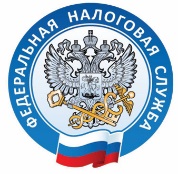 Пресс-релизОб обязательности применения контрольно-кассовой техники 	УФНС России по Волгоградской области сообщает, что с 01.07.2019 обязаны применять ККТ следующие категории налогоплательщиков:	С 01.07.2019 обязаны применять ККТ следующие категории налогоплательщиков:- организации и индивидуальные предприниматели, выполняющие работы или оказывающие услуги населению;- индивидуальные предприниматели, применяющие систему налогообложения в виде единого налога на вмененный доход (ЕНВД) и патентную систему налогообложения, работающие в сфере торговли или общепита без наемных работников;- индивидуальные предприниматели без наемных работников, осуществляющие торговлю с использованием торговых автоматов;- организации и индивидуальные предприниматели при продаже в салоне транспортного средства билетов для проезда в общественном транспорте.	С 01.07.2019 ККТ необходимо применять также:- организациям и индивидуальным предпринимателям при осуществлении расчетов с физическими лицами в безналичном порядке;- при предоставлении платы за жилое помещение и коммунальные услуги, включая взносы на капремонт;- при осуществлении зачета и возврата предварительной оплаты и (или) авансов;- при предоставлении займов для оплаты товаров, работ, услуг;- при предоставлении или получении иного встречного предоставления за товары, работы.	Обращаем внимание, что наиболее комфортным периодом регистрации ККТ для вышеуказанных групп налогоплательщиков является апрель-май текущего года. 	Регистрация ККТ в указанный период позволит налогоплательщику избежать риски несоблюдения требований законодательства о применении ККТ, которые могут явиться основанием для мотивированного обращения покупателей (клиентов) в налоговые органы.	Основными причинами допущения нарушений со стороны налогоплательщика могут явиться неподготовленность персонала, а также отсутствие должного технического оснащения. К решению данных вопросов необходимо подойти уже сейчас.		На рынке в широком ценовом диапазоне представлены разнообразные по своим техническим характеристикам модели ККТ, ориентированные под различные условия видения бизнеса. На текущем этапе проведения реформы дефицит ККТ отсутствует.	Для индивидуальных предпринимателей предусмотрена возможность уменьшения суммы налога, уплачиваемого в связи с применением ПСН или ЕНВД, на сумму расходов по приобретению ККТ, в размере не более 18 000 рублей. 		Во всех налоговых органах Волгоградской области продолжают работу «открытые классы» по разъяснению вопросов, связанных с действующим порядком регистрации и применения ККТ (еженедельно каждую среду с 15:00 до 17:00).	Дополнительно обращаем внимание, что на официальном сайте ФНС России в сети Интернет в разделе «Новый порядок применения контрольно-кассовой техники» размещена справочная информация о действующем порядке регистрации и применении ККТ, в т.ч. о моделях ККТ, соответствующей требованиям законодательства, сведения о выданных разрешениях на обработку фискальных данных, ответы на часто задаваемые вопросы и иные информационные материалы.